Makes the wrong choice.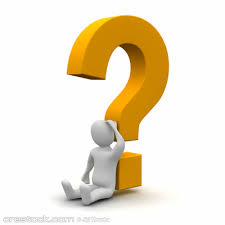 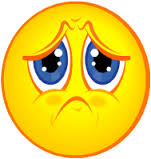 Feels bad about it. Says sorry.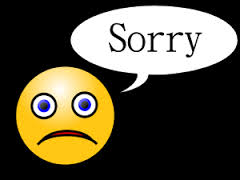 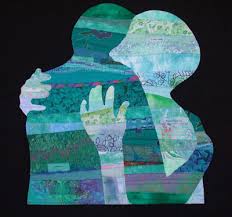 Is forgiven.Makes up for wrong choice.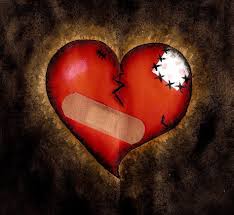 